APPLICATION FORM FOR  LICENSE AS AN IMPORTER OF  MEDICAL DEVICES  TITLE:   APPLICATION FORM FOR LICENSE AS AN IMPORTER OF MEDICAL DEVICES  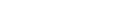 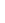 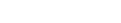 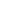 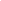 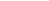 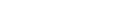 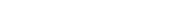 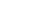 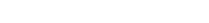 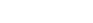 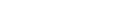 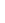 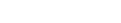 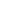 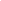 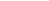 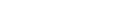 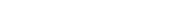 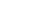 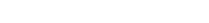 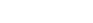 TITLE:   APPLICATION FORM FOR LICENSE AS AN IMPORTER OF MEDICAL DEVICES  A. PARTICULARS OF APPLICANT  Name of Company: …………………………………………………………………….  Postal Address: ......................................................................................................                              …………………………………………………………………………..  Tel. No.: …………………………………………. Fax………………………………. …..  Email………………......................................................................................................  Company’s Location Address: ................................................................................  ...................................................................................  Date of Incorporation of Company: ……………………………………………………   Registration number of Company: …………………………………………………….  B. TYPE OF MEDICAL DEVICE(S) TO BE IMPORTED (Tick as appropriate)  TITLE:   APPLICATION FORM FOR LICENSE AS AN IMPORTER OF MEDICAL DEVICES  Class I  Class II  Class III  Class IV   All Classes  Others  (Specify)………………………………………………………………………………………  DECLARATION   I/We, the undersigned, hereby declare that all the information contained herein is correct and true.  Name: …………………………………………………………………………………………... Position: …………………………………………………………………………………………   Signature: …………………..............................Date: ……………………………………….  Official Stamp:  NB. Please attach a copy each of the following documents:  FOOD AND DRUGS AUTHORITY  	Page 5 of 5  	REV. NO.: 02    TITLE:   APPLICATION FORM FOR LICENSE AS AN IMPORTER OF MEDICAL DEVICES  A cover letter addressed to:     	  	  	  	  	THE CHIEF EXECUTIVE  FOOD AND DRUGS AUTHORITY  P. O. BOX CT 2783 CANTONMENTS–ACCRA GHANA  Business Registration Certificate from the Registrar General’s Department  List of medical devices to be imported  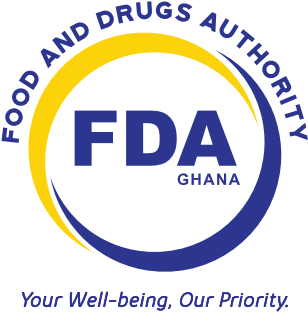 FOOD AND DRUGS AUTHORITY  DOC. TYPE: FORM  DOC. TYPE: FORM  FOOD AND DRUGS AUTHORITY  DOC NO.: FDA/MDD/FOR-01  DOC NO.: FDA/MDD/FOR-01  FOOD AND DRUGS AUTHORITY  Page 1 of 5  REV. NO.: 02  TITLE:   APPLICATION FORM FOR LICENSE AS AN IMPORTER OF MEDICAL DEVICES  TITLE:   APPLICATION FORM FOR LICENSE AS AN IMPORTER OF MEDICAL DEVICES  TITLE:   APPLICATION FORM FOR LICENSE AS AN IMPORTER OF MEDICAL DEVICES  TITLE:   APPLICATION FORM FOR LICENSE AS AN IMPORTER OF MEDICAL DEVICES  